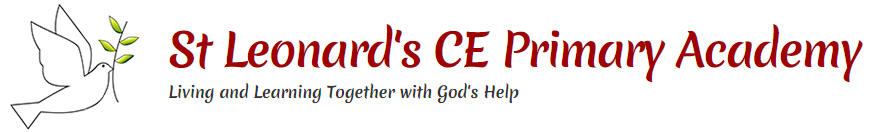 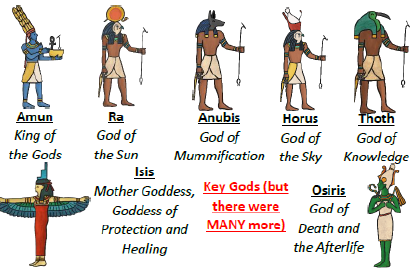 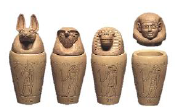 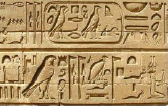 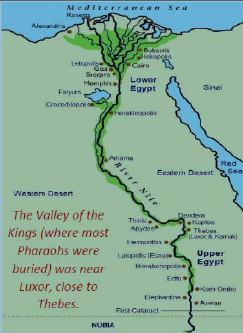 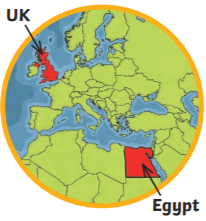 Key Facts and DatesKey Facts and Dates7500 BCFirst settlers in the Nile valley5000 BCFarmed wheat, barley and cattle4500 BCUse of salts for the first time3500 BCFirst use of hieroglyphics3000 BCBuilding of mud bricks2500 BCSphinx and Giza pyramids1500 BCValley of the kings tombs built1325 BCKing Tutankhamun buried332 BCAlexander the great rules30 BCDeath of Cleopatra